         PROSPECTIVE CHORISTER INFORMATION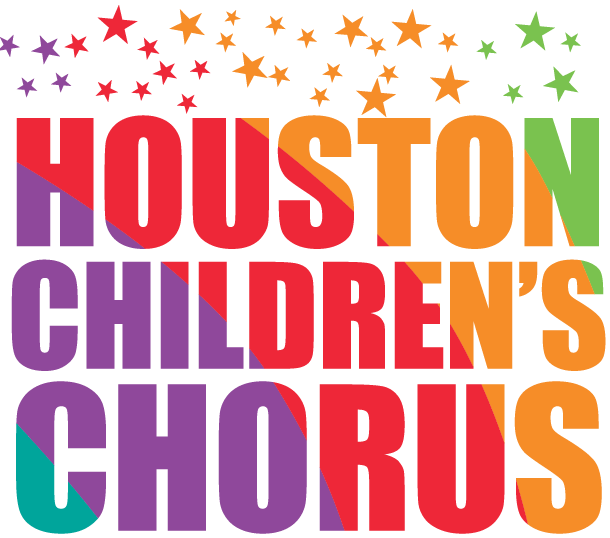                                                                                                                                                    2022-2023DATE: ___________________ CHILD’S NAME: _____________________________________________DOB:  ____________________GENDER: _______ADDRESS: _________________________________________________________________________________________CITY: __________________________________________________________ ZIP: _______________________________PARENTS’ NAMES: __________________________________________________________________________________DAY PHONE________________________EVENING PHONE________________________CELL______________________EMAIL: ___________________________________________________________________________________________SCHOOL: ____________________________________________________________GRADE (Fall 2022): ______________CURRENT OR PAST INSTRUMENT, VOICE OR DANCE EXPERIENCE (not required):  ____________________________________________________________________________________________________________________________________________________________________________________________________ARE YOU CURRENTLY PLAYING IN A BAND/ORCHESTRA OR SINGING IN ANOTHER CHORUS? Name of group: _____________________________________________Director:_________________________________How did you find out about the Houston Children’s Chorus?__________________________________________________________________________________________________Please send completed information to:			Houston Children’s Chorus							P.O. BOX 66567							Houston, TX 77266-6567							Phone: (713) 650.3800 Fax: (713) 650.3390							Email:   info@houstonchildren.orgThis form and a $50.00 registration fee are due in the HCC office before we can schedule an audition appointment.   You can pay this on our website on the “DONATE” page. Or, if you wish to charge your registration fee, please provide us with the following information. You may also mail a check to the above P.O.Box address, along with this form.CC #______________________________Exp. Date _______Security Code__________ Confirmation #_____________Name on Card___________________________________________________Date entered_______________________Scholarships are available upon request and are based on financial need.For Office Use Only : Contacted: ______________________ Audition Date: ___________________________ Time: ____________________Registration Fee Paid: ________________________________Date:_______________________